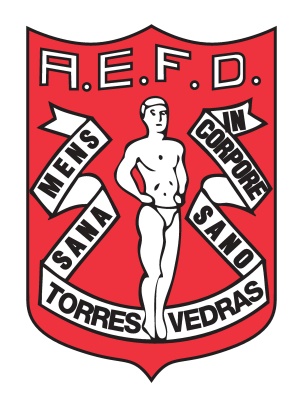 ESTACIONAMENTO EM REGIME PERIÓDICO SEM RESERVA DE ESPAÇOFormulário de Identificação de UtenteAssociação de Educação Física e Desportiva de Torres VedrasNome: ______________________________________________________________________________________Morada: __________________________________________________________________________________________-____  _________________________ CC/BI nº: _______________ NIF: _______________Sócio nº________ Matrícula_______________ Marca e Cor do Veículo__________________________________________________Matrícula_______________ Marca e Cor do Veículo___________________________________________________Plataforma Escolhida: 	Horário 1 __  Horário 2 __  Horário 3__  Horário 4 __Telefone: ____________ Telemóvel :_________________e-mail:__________________________________________Declaro que nesta data me foi dado conhecimento da existência das Normas de Funcionamento do Parque de Estacionamento da A.E. F. D. T. V. e que as mesmas se encontram disponíveis para consulta no balcão único de Atendimento da Física, na Praceta Calouste Gulbenkian, nº 6, em Torres Vedras, bem como no seu sítio na internet.O Utente,________________________________________________________________________________________________________________________________________(Extrato das Normas de Funcionamento do Parque)Artigo 24º(Regime de Estacionamento Periódico Sem Reserva de Espaço)Entende-se por estacionamento periódico sem reserva de espaço o direito do utente, que tenha contratado este regime, de estacionar uma viatura ligeira num lugar disponível no Parque, dentro da plataforma contratada, durante um mês, mediante o pagamento da respetiva quantia mensal, de acordo com o tarifário em vigor.O regime de estacionamento periódico sem reserva de espaço garante sempre a existência de um lugar disponível.O contrato de estacionamento em regime de estacionamento periódico sem reserva de espaço tem a duração de um mês, sendo a sua renovação automática, por igual período de tempo, após o pagamento da quantia mensal, prevista nos tarifários, referente ao mês a que corresponde.O pagamento do valor mensal devido pelo utente do Parque em regime de estacionamento periódico sem reserva de espaço deverá ocorrer na data da contratação deste regime e, no caso de prorrogações, até ao primeiro dia útil de cada mês a que respeite.A Física, por razões atendíveis, poderá não autorizar a renovação do contrato de estacionamento sem reserva de espaço.A falta de pagamento pelo utente do valor mensal na data devida, de acordo com o previsto no n.º 1 do presente artigo, implica o cancelamento imediato do acesso ao Parque.Os pagamentos do estacionamento periódico sem reserva de espaço podem ser efetuados:No balcão único de atendimento da Física, em numerário ou por multibanco;Por transferência bancária para a conta com o IBAN PT50 0007 0201 0002 6310 0085 8.Na data de início da utilização do Parque neste regime de estacionamento periódico sem reserva de espaço, a Física registará as matrículas indicadas pelo Utente de acordo com o procedimento previsto, permitindo o acesso dentro da plataforma escolhida.A responsabilidade pela má leitura da matrícula a efetuar pelo sistema, causada por estrago ou sujidade, é responsabilidade do utente. 